Wiskunde blok 6 les 12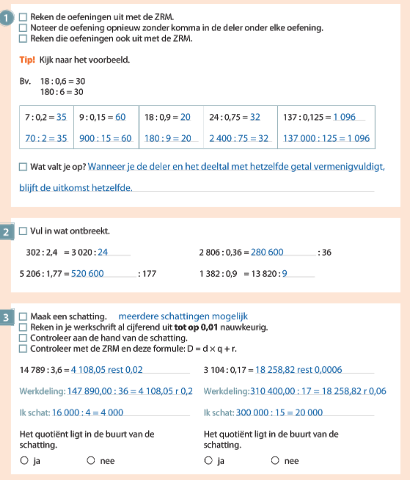 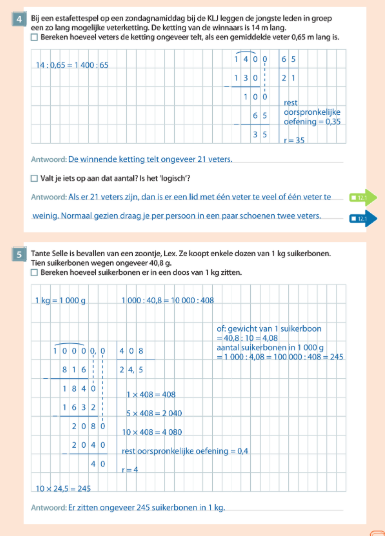 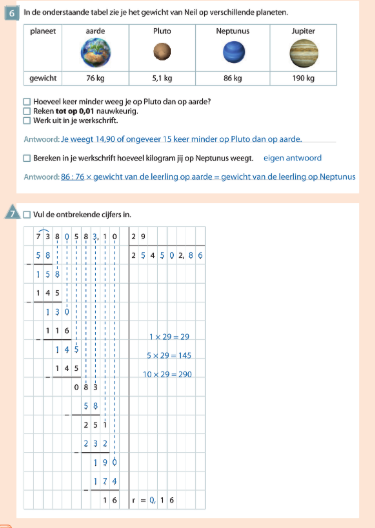 Taal thema 8 les 8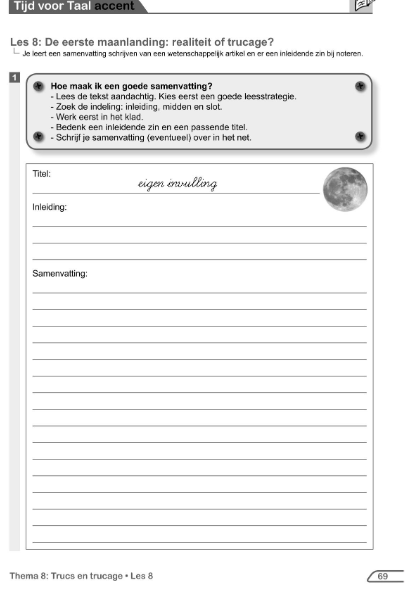 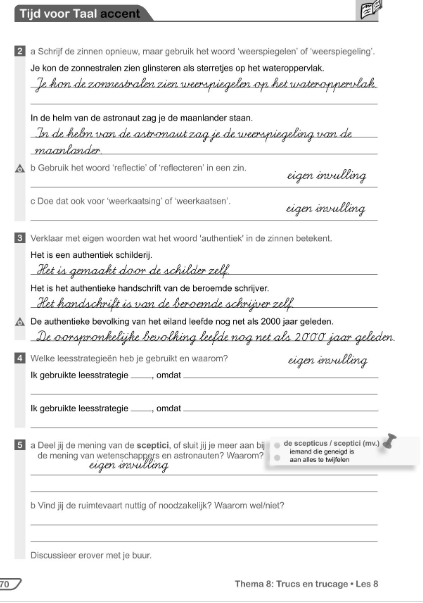 Frans contact 13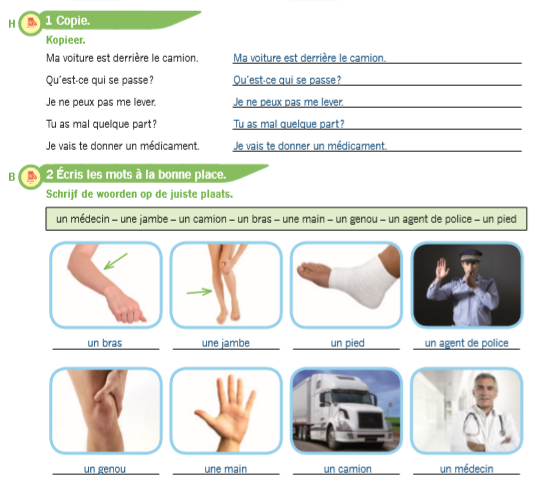 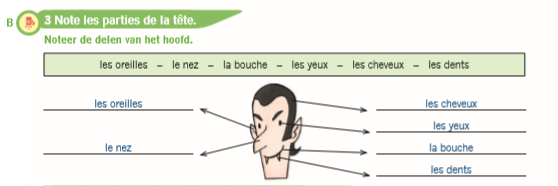 